臺北市政府工務局公園路燈工程管理處○○○○○○○○○○標準作業流程圖範例105.5.○  簽准實施註：○○○○○○○○，○○○○○○○○。○○○○○○○○○○○○○○○，○○○○○○○○，○○○○○○○。○○○○○○○○○○○○○○○，○○○○○○○○。標頭：標楷體、20pt、粗體 內文：標楷體、12pt段落：行距為多行、行高1.25流程圖：線條1.25pt流程圖符號使用說明：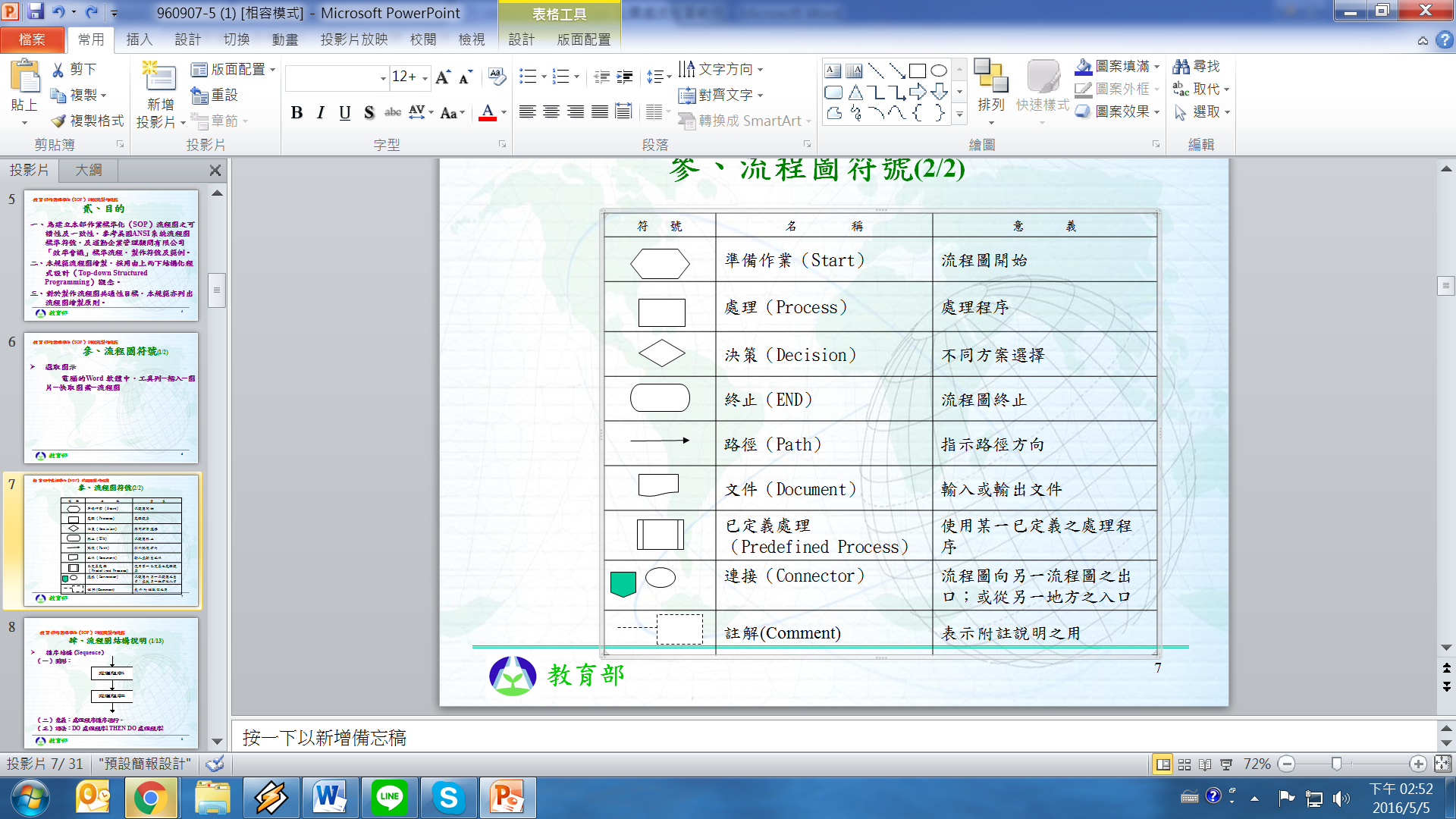 